Drogie Sówki i Rodzice! Oto propozycja zajęć na dziś:Zabawy ruchowe z elementem ćwiczeń ortofonicznych. Można je przeprowadzić w domu lub (w miarę możliwości) na świeżym powietrzu. Zaproście do zabawy rodzeństwo i opiekunów.„Bocian na łące” – chodzenie z uniesionymi kolanami, klaskanie i wypowiadanie „kle, kle”, na sygnał rodzica zatrzymanie się z uniesioną, zgiętą w kolanie nogą. – zabawa również z elementem równowagi„Żabki” – podskoki, wydawanie dźwięków żabki „kum, kum”,„Pszczoły” – truchcik z machaniem rączkami-skrzydełkami, wypowiadanie głośno „zzzzzzz”, na sygnał rodzica powrót do ula i ciche  „ssssss”.„Strażnik książek” – wysłuchaj opowiadania, odpowiedz na pytania całym zdaniem.Magdalena Zawadzka „Strażnik książek” 		W ogromnym zamku mieszkał tajemniczy czarodziej. Ludzie mawiali, że to najmądrzejszy człowiek na świecie i zawsze potrafił znaleźć radę. Pewien rybak, z którego śmiano się we wsi, że jest najgłupszy ze wszystkich rybaków, postanowił udać się do niego i poprosić o pomoc. © 2009-2020 Wszelkie prawa zastrzeżone dla CUS Clever Niepubliczne Przedszkole Radosne Słoneczko w Rzeszowie. Decyzja prawa ochronnego Z-407289. Materiał wyłącznie do wykorzystywania przez nauczycieli i rodziców Placówki. Proszę o nie udostępnianie. – Skoro jest taki mądry, to na pewno wie, jak przestać być głupim – powiedział rybak i wyruszył w drogę. Wędrował wiele dni aż dotarł do wielkiego zamczyska o ostrych wieżach i grubych murach. Zapukał w bramę. – Kto tam? – odezwał się jakiś głos. – To ja! Chcę wejść, wpuść mnie! – zawołał się rybak. – Nie jesteś zbyt grzeczny, idź sobie – odparł głos. Rybak zanocował w lesie i wrócił rano. Znów zapukał i znowu usłyszał: – Kto tam? – Proszę, wpuść mnie! Wtedy brama otworzyła się ze zgrzytem, a na progu stanął czarodziej we własnej osobie. – Witaj, wejdź proszę i powiedz, co cię sprowadza. Rybak podziękował i opowiedział o swoim zmartwieniu. Czarodziej uśmiechnął się i zaprowadził gościa do głównego holu. Pod ścianami stały niezliczone regały, na których były miliony książek. – Oto rada na twój kłopot – powiedział czarodziej. Rybak nie mógł uwierzyć, że na świecie istnieje tyle książek. – Co ja mam zrobić? – zapytał przestraszony. – Zacznij się uczyć. Weź jedną książkę, przeczytaj ją, a potem weź drugą i kolejną. Kiedy przeczytasz wszystkie, będziesz mądrzejszy ode mnie. – Ale przecież ty jesteś najmądrzejszy na świecie. – O nie! – zaprzeczył czarodziej. – Tak myślą tylko ci, którym nie chce się uczyć. Zapewniam cię, że jeśli się postarasz, możesz stać się o wiele mądrzejszy. Rybak został u czarodzieja i wiele lat czytał księgi. A kiedy czarodziej odszedł, zajął jego miejsce w zamku i strzegł ksiąg dla kogoś innego, kto zechce przyjść, by się uczyć.    Odpowiedz na pytania: Dlaczego rybak postanowił odszukać czarodzieja?; Dokąd czarodziej zaprowadził rybaka i jaką dał mu radę?; Co zrobił rybak?; Jak zakończyła się ta historia?; Dlaczego powinno się czytać książki?; Dlaczego ważne jest, by umieć dobrze czytać?; Do czego służą książki? (jeśli dziecko nie pamięta, można wrócić do odpowiedniego fragmentu).„Bohaterowie naszych książek” – ćwiczenie grafomotoryczne w Piszę i Liczę str. 64. Opiekun pokazuje wzór szlaczka z PiL str. 64. Recytując popularną wyliczankę, prezentuje na wzorze sposób jego kreślenia. Entliczek – pentliczek czerwony stoliczek,na kogo wypadnie, na tego bęc. Następnie dziecko robi to samo – kreśli szlaczek na dużym wzorze, w powietrzu, na tacce/talerzu z piaskiem/mąką, na kartkach A4. Następnie wykonuje ćwiczenia grafomotoryczne w PiL 64. Po zakończeniu zabawy dziecko opowiada o tym, jakich bohaterów książek narysowało.„Moje książki” – ćwiczenia w liczebnikach porządkowych i wypowiadania się całym zdaniem. Wybierz 10 swoich książek (Pięciolatki – 5 książek). Rozłóż je przed sobą. Pokazuj paluszkiem każdą z nich i powiedz coś o każdej:Pierwsza książka to…Druga książka jest o …Trzecia książka… itd.W razie potrzeby opiekun pomaga.„Czytankowo na dobranoc” – czytanie wybranej przez dziecko książki.Dobrej zabawy!  Pani Małgosia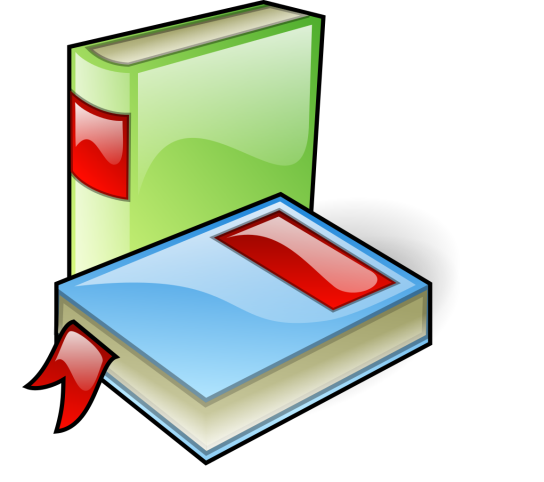 